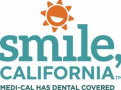 National Children’s Dental Health Month Suggested Social Media Captions: In English: • February is National Children's Dental Health Month! Help keep your child’s teeth and  gums healthy by scheduling regular dental visits. Children should see the dentist for a  check-up and cleaning every six months. These 2x per year visits are covered in your  child’s Medi-Cal dental plan. Use the hashtags: #SmileCalifornia #NationalChildrensDentalHealthMonth En Español: • ¡Febrero es el Mes Nacional De La Salud Dental De Los Niños! Ayude a mantener sanos  los dientes y las encías de sus hijos programando visitas regulares al dentista. Los niños  deben ver al dentista para un chequeo y limpieza cada seis meses. Estas visitas están  cubiertas en el plan dental Medi-Cal de su niño. Utilicé las etiquetas: #SonrieCalifornia #SmileCalifornia #MesNacionalDeLaSaludDentalDeLosNiños